GRĂDINIŢA CU  P.P. ,,SFINȚII ARHANGHELI MIHAIL ȘI GAVRIIL” PLOIEȘTI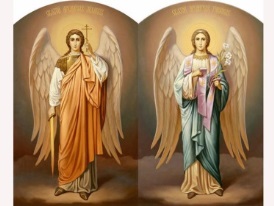    Aleea Levănțica, Nr. 2GTel.: 0244/574600E –mail: gradinitasfintiiarhangheli@yahoo.comConsiliul de Administrație al Grădiniței cu P.P. „Sfinții Arhangheli Mihail și Gavriil” PloieștiHOTĂRÂREA NR. 05/23.03.2022	Consiliul de Administrație al Grădiniței cu P.P. „Sfinții Arhangheli Mihail și Gavriil” Ploiești, întrunit în ședința extraordinară din 23.03.2022,în conformitate cu:prevederile Legii educatiei naționale nr.1/2011, cu modificările și completările ulterioare,Regulamentul cadru de organizare și funcționare a unităților de învățământ preuniversitar nr.5447/2020,Contractul colectiv de muncă unic la nivel de sector de activitate învățământ preuniversitar, nr. 651 din data de 28.04.2021;Hotărârea nr. 569/2015 pentru aprobarea Normelor metodologice privind decontarea cheltuielilor pentru naveta la şi de la locul de muncă a cadrelor didactice şi a personalului didactic auxiliar din învăţământul preuniversitar de stat,Ordinul nr. 600 din 20 aprilie 2018 privind aprobarea Codului controlului intern managerial al entităților publice;Ordinul comun 3343/707/08.03.2022 al ME și MS.HOTĂRĂȘTE:Art. 1. Aprobarea revizuirii PO – 02.11. privind propriul circuit de intrare  și de ieșire în grădiniță;Art. 2. Aprobarea transferului unor preșcolari de la grădinița noastră și la grădinița noastră;Art. 3. Aprobarea decontării transportului pentru Sicaru Iuliana și Pădure Izabela.                                                                                                                       Președinte C.A.                                                                                                                             Director,                                                                                                                        Bucur Adriana